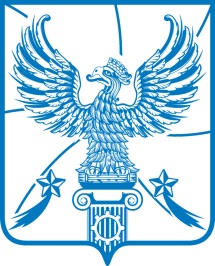 АДМИНИСТРАЦИЯМУНИЦИПАЛЬНОГО ОБРАЗОВАНИЯГОРОДСКОЙ ОКРУГ ЛЮБЕРЦЫ
МОСКОВСКОЙ ОБЛАСТИОктябрьский пр-т, д. 190, г. Люберцы, Московская обл., 140000
Тел.: (495) 554-60-83, факс: (495) 503-15-22, e-mail: sk@lubreg.ru, www.lubreg.ru
 ОКПО04034252 ОГРН 1025003213179 ИНН/КПП 5027036758/502701001________________________________________________________________ПРЕДПИСАНИЕ ВЛАДЕЛЬЦУ КОНСТРУКЦИИО ДЕМОНТАЖЕ НЕЗАКОННО УСТАНОВЛЕННОГО СРЕДСТВА РАЗМЕЩЕНИЯ ИНФОРМАЦИИгородской округ ЛюберцыМосковской области				          "   05 "  июня  2018г.	Администрацией городского округа Люберцы Московской области на территории г.о. Люберцы выявлено нарушение порядка установки средств размещения информации,  предусмотренного Законом Московской области от 30.12.2014 № 191/2014-ОЗ «О благоустройстве в Московской области», а именно: п. 1 ст. 23 Закона – эксплуатация средства размещения информации без действующего разрешения.	В  соответствии с Законом Московской области от 30.12.2014 
№ 191/2014-ОЗ «О благоустройстве в Московской области» предписываем владельцам средств размещения информации в десятидневный срок с даты опубликования данного предписания демонтировать незаконно установленные средства размещения информации с приведением территории в первоначальное состояние и восстановлением благоустройства.                В целях дополнительного оповещения владельцев конструкций, установленных без действующего разрешения, а также для комплексного информирования заинтересованных лиц о предстоящем демонтаже таких конструкций, предписания о демонтаже средств размещения информации размещены на официальном сайте администрации http://www.lubreg.ru.               Перечень средств размещения информации установленных и эксплуатируемых без разрешения, срок действия которого не истек:ВРИО заместителя Главы администрации                                         А.М. Семёнов№ п/пНомер предписания, дата предписанияАдрес  размещения конструкцииТип конструкцииВладелец конструкции1№2исх-894 
от 31.05.2018г. Люберцы,
ул. Волковскаятабличка, стела-2ед.Неизвестен2.№2исх-895от 31.05.2018г. Люберцы,ул. Митрофановаштендер-2ед.Неизвестен3.№2исх-896от 31.05.2018г. Люберцы,ул. Митрофановакороб-2ед., баннерНеизвестен4. №2исх-897от 31.05.2018г. о. Люберцы, 
Рязанское шоссе, 23км штендерНеизвестен5.№2исх-898от 31.05.2018г. Люберцы,ул. Инициативная бегущая строка, штендерНеизвестен6.№2исх-901от 01.06.2018г. Люберцы,3-е Почтовое отделение, д.102короб «лайтбокс»Неизвестен7.№2исх-902от 01.06.2018г. Люберцы,ул. 65 лет Победы, 1лит.ДбаннерНеизвестен8.№2исх-903от 01.06.2018г. Люберцы,ул. 65 лет Победы, 1лит.Рштендер-3ед.Неизвестен9.№2исх-904от 01.06.2018г. Люберцы,ул. Л. Толстого, 16АбаннерНеизвестен10.№2исх-905от 01.06.2018г. Люберцы,
ул. Волковская, 43баннер -3ед. коробНеизвестен11.№2исх-906от 01.06.2018г. Люберцы,ул. Инициативная, 7Г, с1баннерНеизвестен